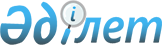 Қызылорда облысының Қазалы аудандық мәслихатының 2021 жылғы 29 желтоқсандағы № 182 "2022-2024 жылдарға арналған Әйтеке би кентінің бюджеті туралы" шешіміне өзгерістер енгізу туралы
					
			Мерзімі біткен
			
			
		
					Қызылорда облысы Қазалы аудандық мәслихатының 2022 жылғы 12 қыркүйектегі № 182 шешімі. Мерзімі біткендіктен қолданыс тоқтатылды
      Қызылорда облысы Қазалы аудандық мәслихаты ШЕШТІ:
      1. Қызылорда облысының Қазалы аудандық мәслихатының "2022-2024 жылдарға арналған Әйтеке би кентінің бюджеті туралы" 2021 жылғы 29 желтоқсандағы № 182 шешіміне (Нормативтік құқықтық актілерді мемлекеттік тіркеу тізілімінде № 163412 болып тіркелген) мынадай өзгерістер енгізілсін:
      1-тармақ жаңа редакцияда жазылсын:
      "1. 2022-2024 жылдарға арналған Әйтеке би кентінің бюджеті 1, 2, 3 -қосымшаларға сәйкес, оның ішінде 2022 жылға мынадай көлемдерде бекітілсін:
      1) кірістер – 588196 мың теңге, оның ішінде:
      салықтық түсімдер – 126710 мың теңге;
      салықтық емес түсімдер – 591 мың теңге;
      негізгі капиталды сатудан түсетін түсімдер – 21298 мың теңге;
      трансферттер түсімі – 439597 мың теңге;
      2) шығындар – 616433,1мың теңге, оның ішінде;
      3) таза бюджеттік кредиттеу – 0;
      бюджеттік кредиттер – 0;
      бюджеттік кредиттерді өтеу – 0;
      4) қаржы активтерімен операциялар бойынша сальдо – 0;
      қаржы активтерін сатып алу – 0;
      мемлекеттің қаржы активтерін сатудан түсетін түсімдер – 0;
      5) бюджет тапшылығы (профициті) – -28237,1 мың теңге;
      6) бюджет тапшылығын қаржыландыру (профицитті пайдалану) – 28237,1 мың теңге;
      қарыздар түсімі – 0;
      қарыздарды өтеу – 0;
      бюджет қаражатының пайдаланылатын қалдықтары – 28237,1 мың теңге.".
      2. Көрсетілген шешімнің 1, 4, 6 - қосымшалары осы шешімнің 1, 2, 3 - қосымшаларына сәйкес жаңа редакцияда жазылсын.
      3. Осы шешім 2022 жылғы 1 қаңтардан бастап қолданысқа енгізіледі. 2022 жылға арналған Әйтеке би кенті бюджеті 2022 жылға арналған аудандық бюджетте Әйтеке би кенті бюджетіне республикалық бюджет қаражаты есебінен және Қазақстан Республикасы Ұлттық қорынан бөлінетін кепілдендірілген трансферттер есебінен берілетін нысаналы трансферттер 2022 жылға арналған аудандық бюджетте Әйтеке би кенті бюджетіне аудандық бюджет қаражаты есебінен берілетін нысаналы трансферттер
					© 2012. Қазақстан Республикасы Әділет министрлігінің «Қазақстан Республикасының Заңнама және құқықтық ақпарат институты» ШЖҚ РМК
				
      Қазалы аудандық мәслихат хатшысы 

Б. Жарылқап
Қазалы аудандық мәслихатының
2022 жылғы "12" қыркүйектегі
№ 272 шешіміне 1-қосымшаҚазалы аудандық мәслихатының
2021 жылғы "29" желтоқсандағы
№ 182 шешіміне 1-қосымша
Санаты
Санаты
Санаты
Санаты
Сомасы, мың теңге
Сыныбы
Сыныбы
Сыныбы
Сомасы, мың теңге
Кіші сыныбы
Кіші сыныбы
Сомасы, мың теңге
Атауы
Сомасы, мың теңге
1. Кірістер
588196
1
Салықтық түсімдер
126710
01
Табыс салығы
22000
2
Жеке табыс салығы
22000
04
Меншiкке салынатын салықтар
98065
1
Мүлiкке салынатын салықтар
3599
3
Жер салығы
8682
4
Көлiк құралдарына салынатын салық
85784
05
Тауарларға, жұмыстарға және қызметтерге салынатын iшкi салықтар
6645
3
Табиғи және басқа да ресурстарды пайдаланғаны үшiн түсетiн түсiмдер
1645
4
Кәсiпкерлiк және кәсiби қызметтi жүргiзгенi үшiн алынатын алымдар
5000
2
Салықтық емес түсiмдер
591
01
Мемлекеттік меншіктен түсетін кірістер
500
5
Мемлекет меншігіндегі мүлікті жалға беруден түсетін кірістер
500
04
Мемлекеттік бюджеттен қаржыландырылатын, сондай-ақ Қазақстан Республикасы Ұлттық Банкінің бюджетінен (шығыстар сметасынан) ұсталатын және қаржыландырылатын мемлекеттік мекемелер салатын айыппұлдар, өсімпұлдар, санкциялар, өндіріп алулар
91
1
Мұнай секторы ұйымдарынан және Жәбірленушілерге өтемақы қорына түсетін түсімдерді қоспағанда, мемлекеттік бюджеттен қаржыландырылатын, сондай-ақ Қазақстан Республикасы Ұлттық Банкінің бюджетінен (шығыстар сметасынан) ұсталатын және қаржыландырылатын мемлекеттік мекемелер салатын айыппұлдар, өсімпұлдар, санкциялар, өндіріп алулар
91
3
Негізгі капиталды сатудан түсетін түсімдер
21298
01
Мемлекеттік мекемелерге бекітілген мемлекеттік мүлікті сату
1122
1
Мемлекеттік мекемелерге бекітілген мемлекеттік мүлікті сату
1122
03
Жердi және материалдық емес активтердi сату
20176
1
Жерді сату
20000
2
Материалдық емес активтерді сату
176
4
Трансферттердің түсімдері
439597
02
Мемлекеттiк басқарудың жоғары тұрған органдарынан түсетiн трансферттер
439597
3
Аудандардың (облыстық маңызы бар қаланың) бюджетінен трансферттер
439597
Функционалдық топ
Функционалдық топ
Функционалдық топ
Функционалдық топ
Бюджеттік бағдарламалардың әкiмшiсi
Бюджеттік бағдарламалардың әкiмшiсi
Бюджеттік бағдарламалардың әкiмшiсi
Бағдарлама
Бағдарлама
Атауы
2. Шығындар
616433,1
1
Жалпы сипаттағы мемлекеттiк қызметтер
157218,8
124
Аудандық маңызы бар қала, ауыл, кент, ауылдық округ әкімінің аппараты
157218,8
001
Аудандық маңызы бар қала, ауыл, кент, ауылдық округ әкімінің қызметін қамтамасыз ету жөніндегі қызметтер
151855
022
Мемлекеттік органның күрделі шығыстары
5363,8
6
Әлеуметтiк көмек және әлеуметтiк қамсыздандыру
76133
124
Аудандық маңызы бар қала, ауыл, кент, ауылдық округ әкімінің аппараты
76133
003
Мұқтаж азаматтарға үйде әлеуметтік көмек көрсету
76133
7
Тұрғын үй-коммуналдық шаруашылық
251659
124
Аудандық маңызы бар қала, ауыл, кент, ауылдық округ әкімінің аппараты
251659
008
Елді мекендердегі көшелерді жарықтандыру
101247,9
009
Елді мекендердің санитариясын қамтамасыз ету
36289,2
011
Елді мекендерді абаттандыру мен көгалдандыру
114121,9
8
Мәдениет, спорт, туризм және ақпараттық кеңістiк
52501
124
Аудандық маңызы бар қала, ауыл, кент, ауылдық округ әкімінің аппараты
52501
006
Жергіліктідеңгейдемәдени-демалысжұмысынқолдау
52501
12
Көлiк және коммуникация
78921,2
124
Аудандық маңызы бар қала, ауыл, кент, ауылдық округ әкімінің аппараты
78921,2
013
Аудандық маңызы бар қалаларда, ауылдарда, кенттерде, ауылдық округтерде автомобиль жолдарының жұмыс істеуін қамтамасыз ету
21135,1
045
Аудандық маңызы бар қалаларда, ауылдарда, кенттерде, ауылдық округтерде автомобиль жолдарын күрделі және орташа жөндеу
57786,1
15
Трансферттер
0,1
124
Аудандық маңызы бар қала, ауыл, кент, ауылдық округ әкімінің аппараты
0,1
048
Пайдаланылмаған (толық пайдаланылмаған) нысаналы трансферттерді қайтару
0,1
3. Таза бюджеттік кредиттеу
0
Бюджеттік кредиттер
0
Бюджеттік кредиттерді өтеу
0
4. Қаржы активтерімен операциялар бойынша сальдо
0
Қаржы активтерін сатып алу
0
Мемлекеттің қаржы активтерін сатудан түсетін түсімдер
0
5. Бюджет тапшылығы (профициті)
-28237,1
6.Бюджет тапшылығын қаржыландыру (профицитін пайдалану)
28237,1
8
Бюджет қаражатының пайдаланылатын қалдықтары
28237,1
01
Бюджет қаражаты қалдықтары
28237,1
1
Бюджет қаражатының бос қалдықтары
28237,1Қазалы аудандық мәслихатының
2022 жылғы "12" қыркүйектегі
№ 272 шешіміне 2-қосымшаҚазалы аудандық мәслихатының
2021 жылғы "29" желтоқсандағы
№ 182 шешіміне 4-қосымша
№
Атауы
Республикалық бюджетттен берілетін трансферттер есебінен, мың теңге
Қазақстан Республикасы Ұлттық қорынан бөлінетін кепілдендірілген трансферттер есебінен, мың теңге
Ағымдағы нысаналы трансферттер
33102
27461
1
Азаматтық қызметшілердің жекелеген санаттарының, мемлекеттік бюджет қаражаты есебінен ұсталатын ұйымдар қызметкерлерінің, қазыналық кәсіпорындар қызметкерлерінің жалақысын көтеруге
8 300
9798
2
Мемлекеттік ұйымдардың: стационарлық және жартылай стационарлық үлгідегі медициналық-әлеуметтік мекемелердің, үйде қызмет көрсету, уақытша болу ұйымдарының, халықты жұмыспен қамту орталықтары жұмыскерлерінің жалақысын көтеруге
20 610
17 663
3
Мемлекеттік мәдениет ұйымдарының және архив мекемелерінің басқарушы және негізгі персоналына мәдениет ұйымдарындағы және архив мекемелеріндегі ерекше еңбек жағдайлары үшін лауазымдық айлықақысына қосымша ақылар белгілеуге
4 192Қазалы аудандық мәслихатының
2022 жылғы "12" қыркүйектегі
№ 272 шешіміне 3-қосымшаҚазалы аудандық мәслихатының
2021 жылғы "29" желтоқсандағы
№ 182 шешіміне 6-қосымша
№
Атауы
Сомасы, мың теңге
Ағымдағынысаналытрансферттер
83 140,2
1
Жалақы төлеудің жаңа жүйесі бойынша мемлекеттік қызметшілердің еңбек ақысын ұлғайтуға
16 998
2
"Жергілікті баспа БАҚ арқылы мемлекеттік және орыс тілдерінде әкім қаулыларын, шешімдерін және өзге де нормативтік құқықтық актілерді ресми жариялау, хабарландыру және ақпараттық материалдарды орналастыру" мемлекеттік саясатты жүргізу қызметіне
800
3
Әйтеке би кенті, Т.Айбергенов көшесіндегі №4, №10 көп қабатты тұрғын үйлердің ауласын абаттандыру
8 750,7
4
Әйтеке би кенті, Желтоқсан көшесіндегі № 62 мекен жайдағы көп қабатты тұрғын үйлердің ауласын абаттандыру
3 414,6
5
Кент бойынша орналасқан ойын алаңдарына ағымдағы жөндеу жұмыстары
9 592,7
6
Демалыс алаңдарды күтіп ұстау, жөндеу жұмыстары
7 900,9
7
Кент көшелерінің аяқ су төлеміне қосымша
2 000
8
Бағдаршамдарға ағымдағы жөндеу жұмыстары
3 955
9
Абай тұйығына орташа жол жөндеу (асфальт 0,230 км)
4 510
10
Ә.Тыныбаев орамының автожолына орташа жол жөндеу жұмысы (асфальт қабаты-0,434 км)
7 689
11
Қалдық су төгетін сүзгі алаңына барар жолды жөндеу (қиыршық тас -1,0 км)
9 764,8
12
2 кварталдағы 1 көшеге орташа жол жөндеу (қиыршық тас -0,300 км)
1 996,5
13
Қ.Сатбаев көшсіне жаяу жүргіншілер жолын салу (0,760 км)
4 681
14
Әйтеке би кенті әкімінің аппаратына 1 дана ноутбук 519 м.т. 1 дана 3/1 принтер 89 м.т. 1 дана түрлі-түсті принтер 479 м.т.
1 087